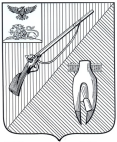 УПРАВЛЕНИЕ ОБРАЗОВАНИЯадминистрации Старооскольскогогородского округа Белгородской областиПРИКАЗ«04»  марта 2022 года                  		                                            № 274О подготовке и проведении муниципального  конкурса «Путь к успеху»С целью выявления и распространения опыта педагогов Старооскольского городского округа, достигших выдающихся успехов в работе с одаренными  и высокомотивированными детьми, в соответствии с планом работы  МБУ ДПО «СОИРО» на 2022 годп р и к а з ы в а ю:1. Провести с 10 марта по 30 июня 2022 года муниципальный конкурс  «Путь к успеху» (далее – Конкурс).2.  Утвердить положение о Конкурсе (далее - Положение) (приложение №1).3. Утвердить состав оргкомитета Конкурса (приложение №2).4. Утвердить состав жюри Конкурса (приложение №3).5. Руководителям образовательных организаций  Старооскольского городского округа обеспечить подачу заявок педагогами, работающими с одаренными  и высокомотивированными детьми,  для участия в Конкурсе в срок до 31 марта 2022 года.6. Муниципальному  бюджетному  учреждению  дополнительного профессионального образования «Старооскольский институт развития образования» (Куропаткина А.Н.):6.1. Организовать проведение Конкурса.6.2. Обеспечить методическое сопровождение участников Конкурса.7. Контроль за исполнением данного приказа возложить на заместителя начальника управления образования администрации Старооскольского городского округа И.Г. Ушакову.Начальник управления образованияадминистрации Старооскольскогогородского округа                                                                                            Н.Е. Дереча                  Гребенщикова Марина Борисовна,22-06-47Приложение №1Утверждено приказом управления образования администрации Старооскольского городского округа от «___» марта  2022 г. №ПОЛОЖЕНИЕ о муниципальном конкурсе «Путь к успеху»1.Общие положенияНастоящее Положение определяет и регулирует порядок организации и проведения муниципального конкурса «Путь к успеху» для педагогических работников образовательных организаций Старооскольского городского округа, работающими с одаренными  и высокомотивированными детьми (далее - Конкурс).Учредитель Конкурса – управление образования администрации Старооскольского городского округа. Организатор Конкурса – МБУ ДПО «СОИРО».Руководство и проведение Конкурса осуществляет оргкомитет с правами жюри, утвержденный приказом управления образования администрации Старооскольского городского округа. Оргкомитет определяет порядок, место и даты проведения Конкурса, утверждает итоги каждого этапа.Оценку конкурсных материалов осуществляет жюри, состав которого утверждается приказом управления образования администрации Старооскольского городского округа.2.Цель и задачи Конкурса2.1. Конкурс проводится в целях выявления и распространения опыта творчески работающих педагогов Старооскольского городского округа, достигших выдающихся успехов в работе с одаренными  и высокомотивированными детьми.2.2. Задачи Конкурса:2.2.1. Активизация   работы    по    методическому   обеспечению   поддержки  развития детской одаренности; 2.2.2.  Выявление и распространение на муниципальном уровне эффективных практик использования современных образовательных технологий в работе с одаренными  и высокомотивированными детьми.2.2.3.  Развитие и поддержка творческой инициативы педагогов.2.2.4. Стимулирование дальнейшего профессионального роста педагогов, их методического мастерства.2.2.5. Формирование позитивного общественного представления о развитии образовательной системы Старооскольского городского округа  при организации образовательной и воспитательной деятельности.3.Участники КонкурсаВ Конкурсе могут принимать участие педагогические и руководящие работники образовательных организаций Старооскольского городского округа,  независимо от их организационно-правовой формы, имеющие успешную систему работы с одаренными  и высокомотивированными детьми, проявляющими выдающиеся способности, являющимися победителями, призёрами или лауреатами всевозможных интеллектуальных, творческих, спортивных конкурсов и состязаний за последние три учебных года (далее — Участники).Выдвижение кандидатов на участие в Конкурсе проводится образовательной организацией с их согласия.Основанием для участия в Конкурсе является наличие результативного опыта работы с детьми, проявляющими выдающиеся способности.4. Порядок и сроки проведения Конкурса 4.1. Сроки проведения Конкурса: 10 марта 2022 года — 30 июня 2022 года. Конкурс проводится в два этапа: заочный (отборочный) и очный.Первый заочный (отборочный)  этап - с 10 марта по 20 апреля 2022 года. Второй (очный)  этап — 20 апреля по 20 мая 2022 года.4.2. Участники Конкурса предоставляют в срок до 31 марта 2022 года в МБУ ДПО «СОИРО» (Гребенщиковой М.Б.) по адресу: г. Старый Оскол, ул. Комсомольская, 33/36, каб. 5, следующие документы и материалы: 4.2.1. Представление, заверенное руководителем образовательной организации  (Приложение 1).4.2.2. Заявку участника Конкурса «Путь к успеху» (Приложение 2).4.2.3. Конкурсные материалы заочного (отборочного) тура.Конкурсные материалы должны соответствовать требованиям Положения, быть представлены в печатном виде в папке-скоросшивателе, очередность расположения документов   отражается в  прилагаемом  перечне документов.Секретарь Оргкомитета с 1 по 6  апреля  2022 года проводит техническую проверку предоставленных на Конкурс документов. В случае необходимости корректировок сопроводительных документов Оргкомитет дополнительно связывается с конкурсантом по контактному телефону, указанному в заявке.Оргкомитет вправе отклонить работы, если они не соответствуют требованиям Конкурса, представлены в неполном комплекте, являются плагиатом и/или представлены с нарушением авторских прав, поданы позже установленного срока.4.3.  Заочный (отборочный) тур проводится в период с 6 апреля по 20 апреля 2022 года и включает в себя следующие конкурсные испытания:4.3.1.  «Визитная карточка: «Работа с одаренными детьми: вместе к успеху».4.3.2. «Портфолио педагога».4.3.3.«Методическая разработка, направленная на работу с обучающимися, проявляющими выдающиеся способности».Материалы, представленные конкурсантом, должны давать представление о системе работы,  её особенностях, показывать приемы деятельности, дающие, по оценке автора, наибольший эффект.По итогам экспертизы материалов, представленных участниками на заочный (отборочный) тур, конкурсантам выставляется оценка, представляющая собой сумму средних арифметических баллов за каждое конкурсное испытание, полученных от всех членов жюри, и выстраивается рейтинг, который отражается в протоколе, утверждается на заседании Оргкомитета и является основанием для определения состава участников очного тура.4.4. К участию в очном туре допускаются не более 50% конкурсантов, набравших наибольшее количество баллов по результатам отборочного (заочного) тура, и не менее 50% от максимально возможного количества баллов.4.5. Очный тур проводится в период с 20 апреля по 20 мая 2022 года и включает в себя одно конкурсное испытание: представление  системы работы «Путь к успеху» - от идеи к результату».5. Содержание и критерии оценивания конкурсных испытаний.5.1. Заочный (отборочный) тур:5.1.1. Конкурсное испытание «Визитная карточка:	«Работа с одаренными детьми: вместе к успеху».Цель: демонстрация творческого потенциала участников конкурса в области работы с одаренными  и высокомотивированными детьми, навыка самопрезентации посредством использования информационно-коммуникационных технологий.Формат конкурсного испытания: видеофрагмент на CD/DVD носителе продолжительностью от 3 до 5 мин. в формате .avi или .mp4, который раскрывает личность конкурсанта, отношение к профессии, основные идеи опыта профессиональной деятельности по выбранному направлению, результаты работы.Критерии оценивания визитной карточки: краткость и емкость представления информации о себе, демонстрация профессионально значимых качеств; четкость, лаконичность сведений об особенностях и результатах своей профессиональной деятельности в области работы с обучающимися, проявляющими выдающиеся способности; продуманность, последовательность, содержательность, цельность, практико-ориентированность, уместность и сбалансированность представленной информации; оригинальность идеи, творческий подход; качество исполнения, эстетика подачи материала, соответствие предъявляемым требованиям.Все критерии являются равнозначными и оцениваются в 5 баллов. Максимальный общий балл - 25.5.1.2.  Конкурсное испытание «Портфолио педагога».Цель:	демонстрация конкурсантом профессиональных наработок, достижений, уровня профессиональной активности, результатов деятельности.Формат конкурсного испытания: заполнение портфолио педагога (Приложение 3 к Положению).Портфолио педагога - структурированный по форме табличный текст, где в соответствии с предложенной формой отражены достижения педагога как наставника обучающихся, проявляющих выдающиеся способности, а также средства, позволяющие достигать предъявленные результаты.Критерии оценивания конкурсного испытания: уровень и результативность профессиональной активности педагога; личный вклад в повышение качества образования, совершенствование методов обучения и воспитания, транслирование в педагогических коллективах практических результатов своей профессиональной деятельности (АПО, методические разработки, статьи, выступления, участие в творческих группах, проектах, и др.); активное участие в работе методических объединений, профессиональных сообществ (результаты участия в конкурсах профессионального мастерства, организация мероприятий, «Портфель уроков» и др.); положительная динамика результатов педагогической деятельности в работе с обучающимися, проявляющими выдающиеся способности за последние 3 года; целостность и тематическая завершенность материалов; качество и полнота представленных материалов/документов, соответствие предъявляемым требованиям.Все критерии являются равнозначными и оцениваются в 5 баллов. Максимальный общий балл - 30.5.1.3. Конкурсное испытание «Методическая разработка, направленная на работу с одаренными и высокомотивированными детьми».Методическая разработка урока/занятия, мероприятия с описанием опыта использования современных образовательных технологий в работе с одаренными и высокомотивированными детьми, должна быть разработана автором самостоятельно и соответствовать требованиям к методическим разработкам.Представленный на Конкурс материал должен соответствовать целям и задачам Конкурса и отражать реальные результаты работы педагогических работников образовательных организаций различных видов.Структура методической разработки: титульный лист (наименование образовательной организации в соответствии с уставом, название методической разработки, ФИО участника, должность, категория, год).1. блок: пояснительная записка (предшествует изложению основного материала). В ней должны быть описана система работы педагога,  обоснованы цели, задачи работы, применяемые методы и формы, возрастная группа и т.д.2. блок: основная часть. В основной части должно быть представлено содержание разработки.3.  блок: заключение (выводы о том, что позволяет достичь предложенное мероприятие, может быть сделано в качестве самоанализа). Список использованных источников. Приложения.Методическая разработка должна содержать конкретные материалы, которые могут быть использованы педагогами в своей практической деятельности, а также указания (рекомендации) по их использованию.Объем конкурсного материала должен быть не более 20 страниц, не считая Приложений.Для набора текста, таблиц необходимо использовать редактор Microsoft Word. Параметры текстового редактора: поля - верхнее, нижнее - 2,0 см, левое	- 3,0 см, правое - 1,5 см, шрифт Times New Roman, размер шрифта 14, межстрочный интервал — одинарный, выравнивание - по ширине, красная строка - 1,25. Нумерация внизу страницы. Переносы не допускаются. Рисунки, графики и таблицы должны быть выполнены в программе MS Word или MS Excel, и не выходить за параметры страницы (шрифт в таблицах и на рисунках - не менее 11 пт). Название и номера рисунков указываются под рисунками, название и номера таблиц - над таблицами. Ссылки на литературу приводятся по тексту в квадратных скобках. При наличии ссылок список литературы обязателен. Если в разработке используются стихи и музыка, обязательно указание автора.Если материал был апробирован на практике, возможно предоставление фотографий в формате JPEG.Критерии оценивания конкурсного испытания:1. чёткость и однозначность формулировки темы, соответствие содержания требованиям Конкурса;2.  чёткость и однозначность формулировок целей и задач, их соответствие теме;3. актуальность, новизна, перспективность реализации представляемых материалов;4. чёткость и ясность описания содержания мероприятия, соответствие и обоснованность используемых методов и технологий работы;5. ясность описания результатов, их соответствие поставленной цели;6.  воспроизводимость (возможность использования); культура оформления материалов в соответствии с требованиями; структурируемость: целостность, логичность, последовательность в представлении материалов.Все критерии являются равнозначными и оцениваются в 5 баллов. Максимальный общий балл - 40.5.2. Очный тур. Конкурсное испытание - «Путь к успеху» - от идеи к результату».Формат: устное представление конкурсантами своей системы работы с обучающимися, проявляющими выдающиеся способности, её влияние на формирование предметных и общекультурных компетенций, результативность. Приветствуется наглядное сопровождение выступления.Регламент: представление системы работы с обучающимися, проявляющими выдающиеся способности - до 10 минут, ответы на вопросы членов жюри - до 5 минут.Выступление должно содержать информацию об особенностях формирования системы, реализации, ее результативности, в том числе: в чем особенность Вашей работы с обучающимися, проявляющими выдающиеся способности; почему представленная система работы с одаренными детьми является значимой для Вас, как для педагога; что дало использование этой системы вашей образовательной организации, всем участникам образовательного процесса; какие проблемы педагогической деятельности могут препятствовать (препятствовали) реализации данной системы в учебном процессе; какие педагогические решения позволяют преодолеть вышеназванные проблемы; что стало причиной высоких результатов работы с обучающимися, проявляющими выдающиеся способности; иное.Критерии оценивания конкурсного испытания:научная и методическая ценность;практическая значимость, возможность трансляции;умение анализировать, обобщать, выявлять	и применятьинновационные идеи в своей профессиональной деятельности;глубина и оригинальность содержания;ясность и простота изложения;общая и профессиональная эрудиция;культура публичного выступления;умение взаимодействовать с аудиторией.6. Подведение итогов Конкурса8.1. Итоги Конкурса утверждаются приказом управления образования администрации Старооскольского городского округа.8.2. Оргкомитет с правами жюри определяет победителя Конкурса  и призеров по уровням образования,  остальные Участники признаются лауреатами Конкурса.8.3. Победитель и призеры Конкурса награждаются грамотами управления образования администрации Старооскольского городского округа.Приложение №1к Положению о КонкурсеВ Оргкомитет Конкурса «Путь у успеху»ПРЕДСТАВЛЕНИЕ__________________________________________________________________________________________________________________________________________(образовательная организация)выдвигает___________________________________________________________(Фамилия, имя, отчество)___________________________________________________________________(должность, место работы участника Крнкурса)на участие в 2022 году в муниципальном конкурсе  «Путь к успеху».Руководитель ОО_________________________/________________________       Ф.И.О./ подписьМ.П.____________________/дата заполненияПриложение №2к Положению о КонкурсеЗаявка на участие в  муниципальном этапе регионального конкурса «Подари успех»Все поля являются обязательными для заполнения.В случае если участник указывает недостоверную информацию, Оргкомитет оставляет за собой право не включать его в список претендентов.Приложение №3к Положению о КонкурсеПортфолио педагогаПриложение №2Утвержден приказом управления образования администрации Старооскольского городского округаот «___» марта  2022г. №Составоргкомитета муниципального  конкурса «Подари успех»                                                                                                        Приложение №3Утвержден приказом управления образования администрации Старооскольского городского округаот «___» марта  2022г. №Составжюри муниципального  конкурса «Подари успех»Фамилия, имя, отчество (полностью) автора Дата рожденияМесто работы (полное название организации, в которой работает педагог)ДолжностьПедагогический стаж работыКвалификационная категория, дата присвоенияТема методической разработки, подаваемой на конкурсКонтактные данные участника:сотовый тел.Е-mail Контактные данные участника:сотовый тел.Е-mail ФотоФамилия, имя, отчество, должностьПолное наименование образовательной организации в соответствии с УставомОбразованиеОбразованиеНазвание и год окончания учреждения профессионального образованияСпециальность, квалификация по дипломуДополнительное профессиональное образование за последние три года(Наименования программ повышения квалификации, переподготовки, модулей, стажировок в области работы с обучающимися, проявляющими выдающиеся способности и т. п., места и сроки их получения)Ученая степень, звание2.  Направления работы с одаренными и высокомотивированными детьми2.  Направления работы с одаренными и высокомотивированными детьмиКакому аспекту в развитии одаренности уделяете особое внимание? Почему?3. Формы организации работы с одаренными и высокомотивированными детьми3. Формы организации работы с одаренными и высокомотивированными детьмиОчные формы: кружки, факультативы, студии, секции, творческие мастерские, экспедиции и т.п.(Название, класс/группа, количество обучающихся)Предметные олимпиады, конкурсы профессионального мастерства (участие)(Название, класс/группа, количество обучающихся)Другое (указать, перечислить)(Название, класс/группа, количество обучающихся)4. Профессиональная активность педагога (за последние 3 года).4. Профессиональная активность педагога (за последние 3 года).Разработка / участие в разработке методических пособий или рекомендаций по работе с одаренными и высокомотивированными детьми(Год, уровень, выходные данные пособия/рекомендаций)Разработка электронных образовательных ресурсов для обучающихся, проявляющих выдающиеся способности(Год, название ЭОР или дистанционного курса, уровень (образовательной организации, муниципальный, региональный), класс/курс/группа)Наличие актуального педагогического опыта, материалов «Из опыта работы» по вопросам работы с одаренными и высокомотивированными детьми(Год обобщения, уровень, тема опыта, регистрационный № сертификата, приказ (протокол))Трансляция опыта работы с одаренными и высокомотивированными детьми(Год, форма, наименование мероприятий, программа работы (год разработки))Организация и проведение мероприятий для одаренных и высокомотивированных детей(Год, уровень мероприятия (образовательной организации, муниципальный, региональный), форма проведения, наименование, роль педагога, приказ)Участие в реализации проектов, зарегистрированных в АИС «Проектное управление» в области работы содаренными и высокомотивированными детьми(Год, уровень, название проекта, роль в проекте, приказ)Участие в работе инновационных или стажировочных площадок по вопросам работы с одаренными и высокомотивированными детьми(Год, уровень, название площадки, роль педагога, приказ)Участие в работе общественно-педагогических сообществ, творческих и рабочих группах по вопросам работы с одаренными и высокомотивированными детьми(Год, уровень, название мероприятия, организатор, форма участия, роль педагога, приказ)Участие в работе жюри конкурсов для обучающихся, проявляющих выдающиеся способности(Год, уровень, наименование конкурса, организатор)Участие в работе методических объединений по вопросам работы с обучающимися, проявляющими выдающиеся способности(Год, уровень, наименование методического объединения, роль педагога, протокол/приказ)Результаты участия педагога в конкурсах по работе с обучающимися, проявляющими выдающиеся способности(Год, уровень, название конкурса, организатор конкурса, форма участия, результат)Выступления на мероприятиях за последние 3 года в хронологическом порядке (семинар, конференция, мастер-класс и т.п.) по вопросам одаренности, в которых принимали участие(Дата выступления, уровень мероприятия, наименование мероприятия, тема выступления, форма участия, организатор. Для открытых уроков, мастер-классов и внеклассных мероприятий дополнительно: тема, предмет и класс/группа/курс)Наличие публикации методических материалов из опыта работы по вопросам работы с обучающимися, проявляющими выдающиеся способности(Год, уровень, название статьи, выходные данные сборника)5. Достижения обучающихся (за последние 3 года).5. Достижения обучающихся (за последние 3 года).Результативность участия обучающихся в мероприятиях различной направленностиГод, уровень, наименование мероприятия, организатор, фамилия, имя (полностью) обучающегося-участника, класс/группа/курс, форма участия, результат).Допускается приложение копий дипломов обучающихся.Ушакова Ирина Геннадьевназаместитель начальника управления образования, председатель оргкомитета, Почетный работник общего образования РФ;КуропаткинаАнна Николаевнадиректор МБУ ДПО «СОИРО»,                                                                                                                                             заместитель председателя оргкомитета, Почетный работник общего образования РФ; член оргкомитетаПоляков Дмитрий Дмитриевичзаместитель директора МБУ ДПО «Старооскольский институт развития образования», к.п.н., доцент, член оргкомитетаПопогребская Ирина ВалерьевнаДиректор  МБУ ДО «ЦДО «Одаренность»1Гребенщикова Марина Борисовнаруководитель центра МБУ ДПО «СОИРО», председатель жюри3Кривошеева Елена Николаевнаруководитель центра МБУ ДПО «СОИРО», секретарь жюри4Кукулин Сергей Сергеевичзаместитель директора МБУ ДПО «Старооскольский институт развития образования», к.п.н., доцент, член жюри5Декина Наталья Викторовнаметодист МБУ ДПО «СОИРО», член жюри6Подлузская Ольга Михайловнаметодист МБУ ДПО «СОИРО», член жюри7Хлебникова Елена Ильиничнаметодист МБУ ДПО «СОИРО», член жюри8Телицына Галина Викторовнаучитель географии МБОУ «СОШ №34», член жюри9Борисова Елена Алексеевнаучитель биологии МБОУ «СОШ №16 с УИОП», член жюри10Гребцова Нина Ивановна– учитель начальных классов МБОУ «СОШ №16 с УИОП», член жюри11Кондрашева Наталья Владимировнаучитель  истории и обществознания МБОУ «СОШ №11», член жюри12Дьячкова Юлия Михайловназаведующий МБДОУ ДС №37 «Соловушка», член жюри